Guía de apoyo 8º básico matemáticaNombre: _________________________________________________________________RECORDEMOS…En la guía de la semana anterior (11 al 15 de mayo) vimos lo que eran las expresiones algebraicas en adición y sustracción. Veamos si tienes buena memoria realizando unos pequeños ejercicios de lo que he mencionado.ACTIVACIÓN DE CONOCIMIENTOS PREVIOSCompleta la siguiente definición, rellanando los espacios vacíos. Escribe los nombres que respresenta cada número, letra y signo. 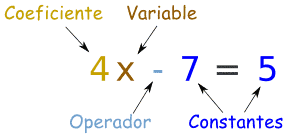 Realiza los siguientes ejercicios de expresión algebraica. = 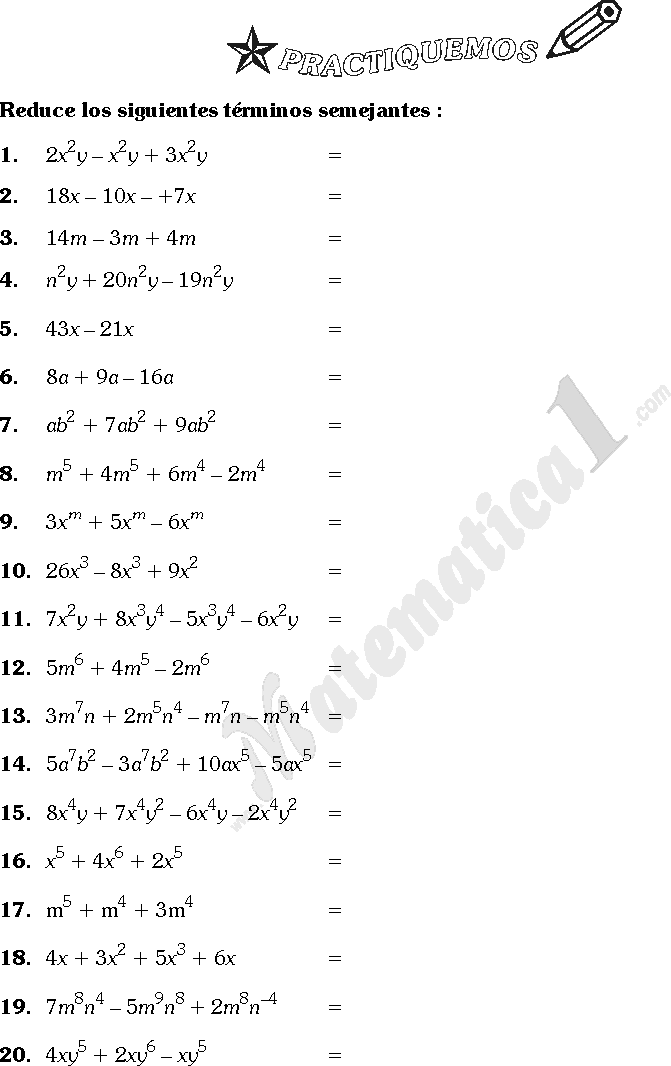 =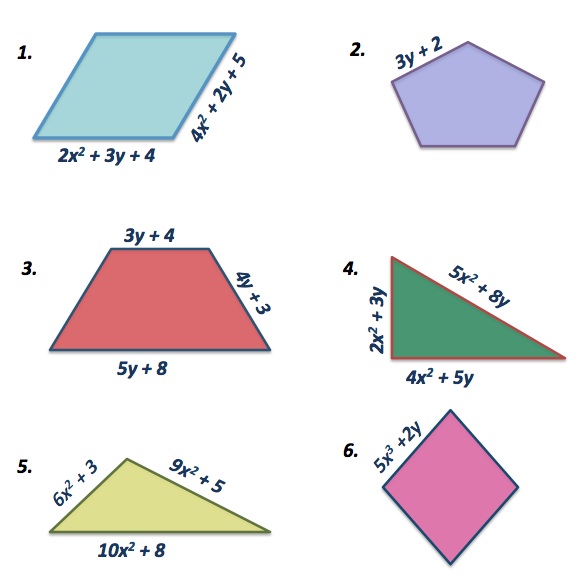 MULTIPLICACIÓN DE EXPRESIONES ALGEBRAICASEn la guía anterior aprendiste a sumar y restar expresiones algebraicas, ahora es el momento de que veamos la multiplicación de expresiones algebraicas. Para este propósito nos apoyaremos en un juego que nos ayudara a entender la multiplicación algebraica. EL JUEGO DE LOS FACTORESEl juego de los factores está constituido por un puzle, es decir, un rompecabezas que posee las siguientes piezas: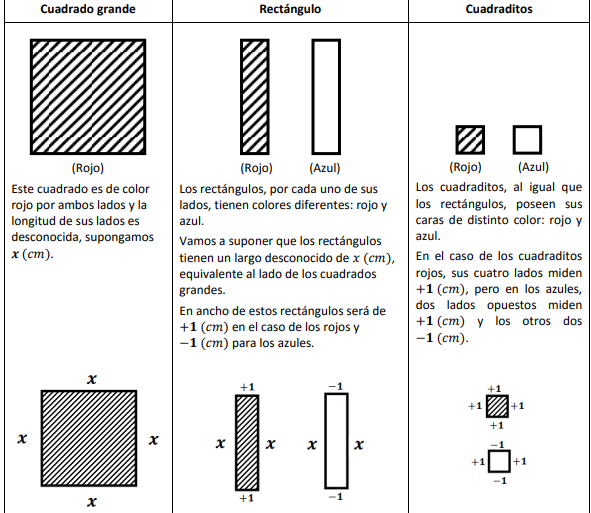 ACTIVIDAD 1: Multiplicación de monomios por monomiosObserva atentamente los ejemplos de la siguiente tabla y completa los espacios que se encuentran vacíos.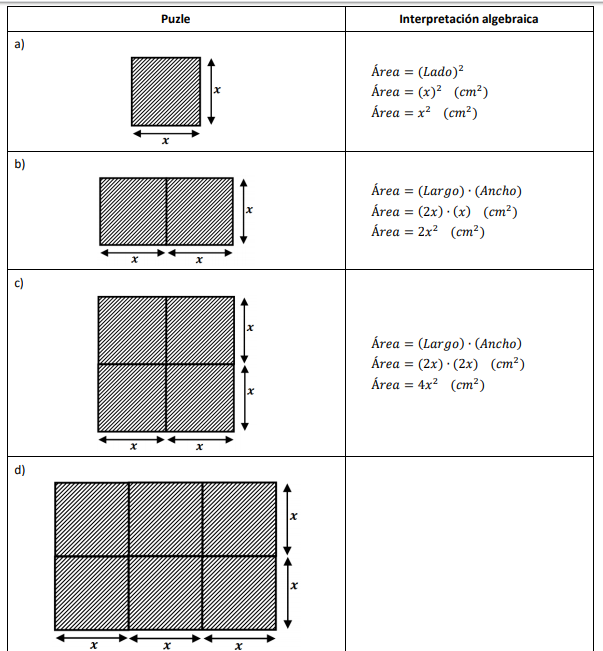 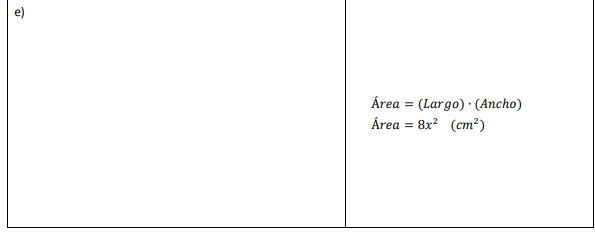 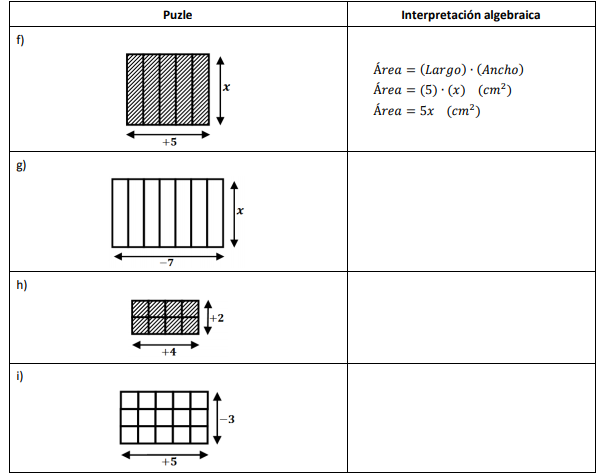 ACTIVIDAD 2: Multiplicando monomios en forma algebraica o simbólicaA continuación, observa atentamente los siguientes ejemplos de multiplicación de dos monomios y luego resuelve los ejercicios.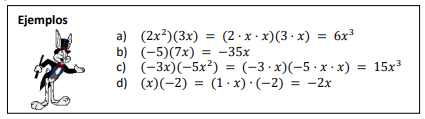               Hora de practicar 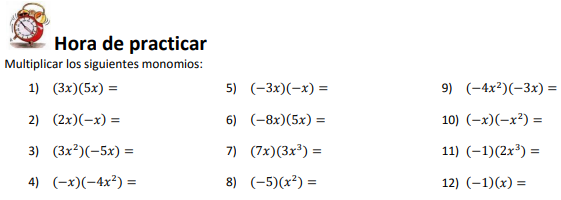 Multiplica los siguientes monomios: ACTIVIDAD 3Completa la siguiente tabla con los datos entregados. 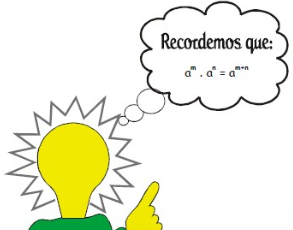 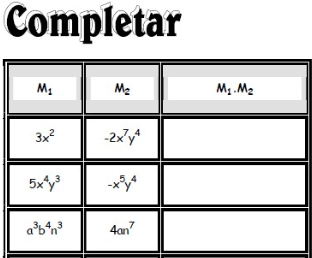 